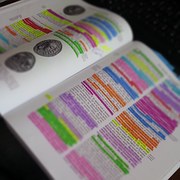 Literaturprojekt 
Erzählende Literatur – eine Auswahl19. JahrhundertGeorg Büchner, LenzMarie von Ebner-Eschenbach, Das Gemeindekind Theodor Fontane,  Frau Jenny TreibelTheodor Fontane,  Effi BriestGerhart Hauptmann, Bahnwärter ThielHeinrich Heine, Deutschland. Ein WintermärchenEduard Mörike, Mozart auf der Reise nach Prag Wilhelm Raabe, Pfisters MühleAdalbert Stifter, BergkristallAdalbert Stifter,  BrigittaVom 20. Jahrhundert bis in die GegenwartAlfred Andersch, Sansibar oder der letzte GrundHeinrich Böll, Die verlorene Ehre der Katharina Blum; GeschichtenHermann Hesse, Unterm RadErich Kästner, FabianIrmgard Keun, Das kunstseidene Mädchen Siegfried Lenz, DeutschstundeHeinrich Mann, Der UntertanBernhard Schlink, Der VorleserAnna Seghers, Das siebte KreuzPatrick Süskind, Das Parfum Martin Suter, Ein perfekter FreundStefan Zweig, Schachnovelle Daniel Kehlmann, Die Vermessung der Welt Günter Grass, Katz und Maus Dramatische Texte – eine AuswahlSophokles, AntigoneSophokles, König Ödipus J. W. Goethe, Faust I E. G. Lessing, Nathan der WeiseF. Schiller, Die RäuberF. Wedekind, Frühlings ErwachenBertholt Brecht, Das Leben des GalileiF. Dürrenmatt, Die Physiker 
Allgemeine Aufgabenstellung:Hausaufgabe: 
Zwei erzählende Texte und mindestens einen dramatischen Text auswählen und sich darüber informieren (Notizen anfertigen!).Jeder entscheidet sich in der folgenden Stunde für ein Werk. Zweiergruppen sind erwünscht, Doppelungen nicht.Erarbeitung des Werkes anhand der vorgegebenen Aufgaben (Bereich I - VI); die Lektüre erfolgt zu Hause, die Erarbeitung in der Schule.Kurze, mündliche Präsentation im Plenum (Inhalt, Thema, Epoche, Autor, was einem gefallen hat und was nicht).Sowohl die schriftlichen Ergebnisse werden bewertet als auch die Erarbeitungsphase und die Präsentation.Bild: https://pixabay.com/de/buch-lehrbuch-hochschule-lernen-845280/